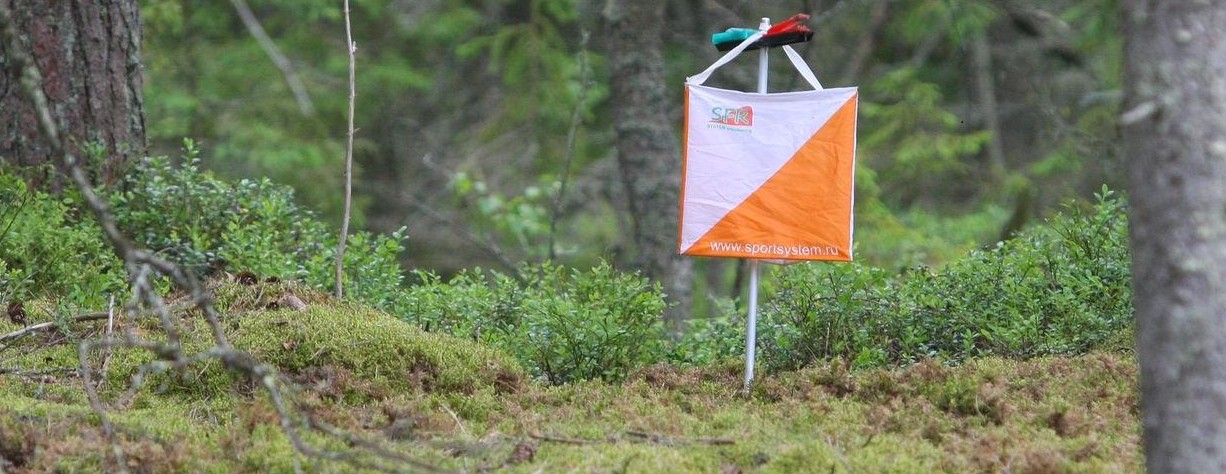 Общие положенияТренировка проводится с целью пропаганды здорового образа жизни,развития и популяризации спортивного ориентирования среди населения Санкт- Петербурга и Ленинградской области, повышения спортивного мастерства, обеспечения тренировочного процесса спортивных коллективов.                  Телефон для связи с организаторами +79944061792 (Богдан)Место проведения и программа:Старт состоится 16 июля (воскресенье) в Комарово в лесном массиве между Зеленогорским и Приморским шоссе схема центра в яндекс-картах: https://yandex.ru/maps/-/CCc1zUo~Программа:11:00 – начало регистрации участников, старт по станции13:00 – окончание регистрации, закрытие старта14:00 – закрытие финиша, съем дистанцииПредварительные параметры дистанцийТехническая информация.Масштаб карты 1: 7500 , сечение рельефа 2.5м. Карты выдаются на регистрации      Легенды впечатаны в картуГраницы района:С севера – Зеленогорское шоссе;С запада – Кавалерийская улица и поселок Комарово;С юга – Приморское шоссе и Финский залив;С востока – поселок Репино;Аварийный азимут — на Север (АА-0). До приморского шоссе или поселка Репино, далее к месту старта.Участники младше 14 лет обязаны иметь при себе мобильный телефон.            Телефон для экстренной связи указан на карте!Система отметки – SFR. Аренда чипа – 50руб.Заявка https://orgeo.ru/event/info/24925 до 12:00 15 июля.	Стартовый взнос 250 рублей. Для детей, студентов и пенсионеров 200 руб.(промокод SKIDKA). При заявке на месте штраф 100 рублей.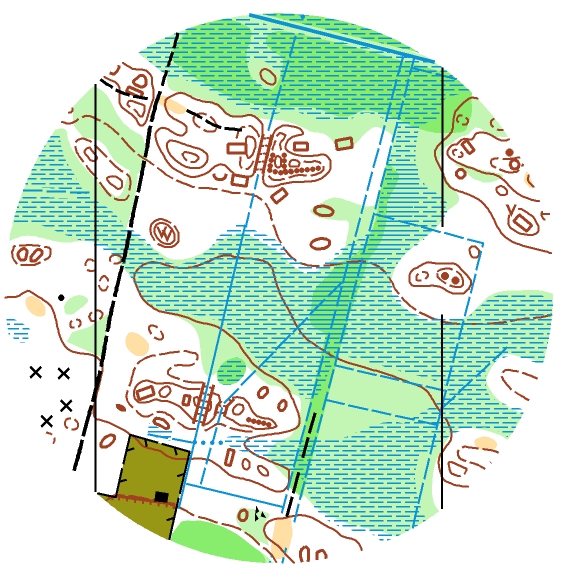 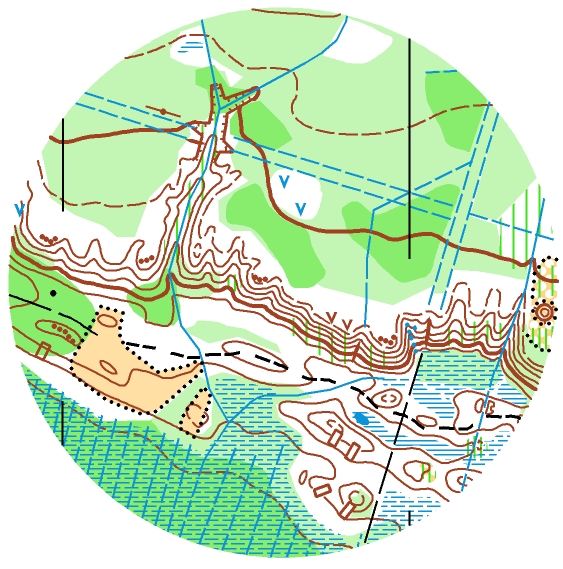 Ждем Вас на старте ДистанцияДлина кмКПA618B4.514C3.111D1.96